TODOS LOS EJERCICIOS DEBEN LLEVAR DESARROLLO, DE LO CONTRARIO SE CONSIDERARÁN ERRONEAS.1. 	¿Cuáles son las componentes del vector cuyo origen es el punto (5, 1) y su extremo el punto (6, –4)?2.            Un punto P (4, 3) se traslada hasta el punto P ’(2, –2). ¿Cuál es el vector de traslación correspondiente?3.            Realiza la reflexión de la siguiente figura con respecto al eje X. Indica las coordenadas finales de esta. (A(1,1), B(5,1), C(5,4), D(1,4) )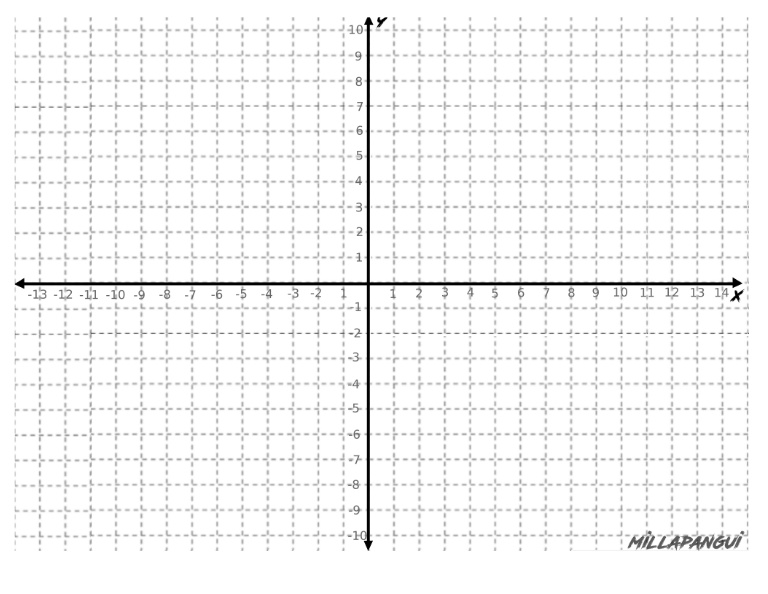 4.            Realiza la traslación de la siguiente figura. (V) =(5,5) y indica las coordenadas finales.(A(-1, 2), B(2,2), C(3,7), D(0,7) )5.           Gráfica y realiza la rotación de la siguiente figura en 90º. 6.           Aplica el teorema de Pitágoras según corresponda. 